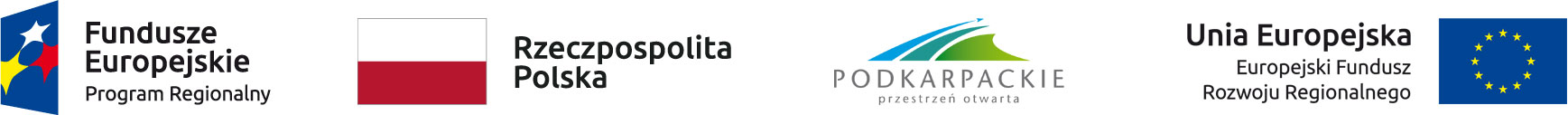 Załącznik nr 3									do Zarządzenia nr 55/16									z dnia 11.08. 2016					FORMULARZ OFERTYZamawiający: Województwo Podkarpackie / Urząd Marszałkowski Województwa Podkarpackiego w Rzeszowieodpowiadając na zaproszenie do składania ofert na realizację zadania:………………………………………………………………………………………………….……………………………………………………………………………………………………………Oferujemy wykonanie usługi/dostawy/roboty budowlanej będącej przedmiotem zamówienia, zgodnie z wymogami opisu przedmiotu zamówienia, za kwotę w wysokości:netto:	zł, słownie:………………………………………………………brutto:	zł,  słownie:………………………………………………………I.I. Oświadczenia dotyczące sposobu obliczania/ustalania ceny oferty:I.I.I. Cena oferty zawiera wszelkie koszty związane z realizacją zamówienia.I.I.II. Cena oferty zawiera podatek VAT w obowiązującej wysokości.I.I.III. Cena jednostkowa 1 km wynosi ………….....zł   (słownie:……………………..……./100)I.I.IV. Cena  jednostkowa 1 godz. postoju wynosi………..zł  (słownie:…………….………/100)II. Termin  realizacji zamówienia: od dnia podpisania umowy do dnia 31 lipca 2018. rIII. Miejsce realizacji zamówienia: początkiem i końcem poszczególnych wyjazdów na spotkania będzie Rzeszów, al. Ł. Cieplińskiego 4.  IV. Oświadczamy, iż posiadamy uprawnienia do wykonywania działalności objętej przedmiotem zamówienia oraz dysponujemy potencjałem technicznym i osobowym umożliwiającym realizację zamówienia.V. Oświadczamy, iż znajdujemy się w sytuacji ekonomicznej i finansowej umożliwiającej wykonanie zamówienia.VI. Oświadczamy, że zobowiązujemy się wykonać zamówienie zgodnie z opisem przedmiotu zamówienia oraz zgodnie z przedstawioną ofertą.(data, podpis Wykonawcy)Załączniki:1	2	